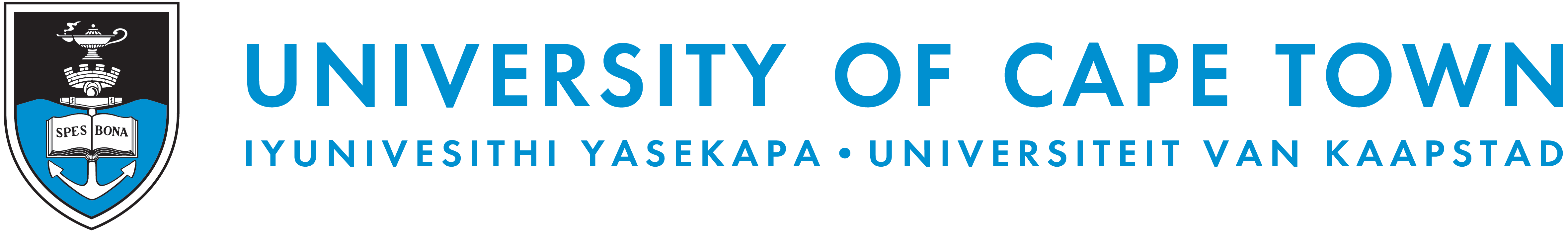 Inquiry: How was South Africa governed before 191948 and how did the Second World war change this?Inquiry: How was South Africa governed before 191948 and how did the Second World war change this?Academic Briefing  Focus: Transient Migration and urbanizationAcademic Briefing  Focus: Transient Migration and urbanizationBackground:  Describe how South Africa was governed before 1948. You know how America was governed, so you should know what the different branches of government are.  Bullet-point your outline to make it easier for non-academic colleagues to understand.Make sure define any new key terms as well.  Be brief!Background:  Describe how South Africa was governed before 1948. You know how America was governed, so you should know what the different branches of government are.  Bullet-point your outline to make it easier for non-academic colleagues to understand.Make sure define any new key terms as well.  Be brief!Political Parties and Change: Political Parties and the end of the Second  World War Political Parties and Change: Political Parties and the end of the Second  World War Political Parties: What were they and what did they stand forOutline the main political parties, their leader and what they stood for. Maximum of two sentences for each!Second World War and segregation:Why and how did the Second World War change political attitudes  in South Africa? Explain here.